NORSK DALMATINER KLUBB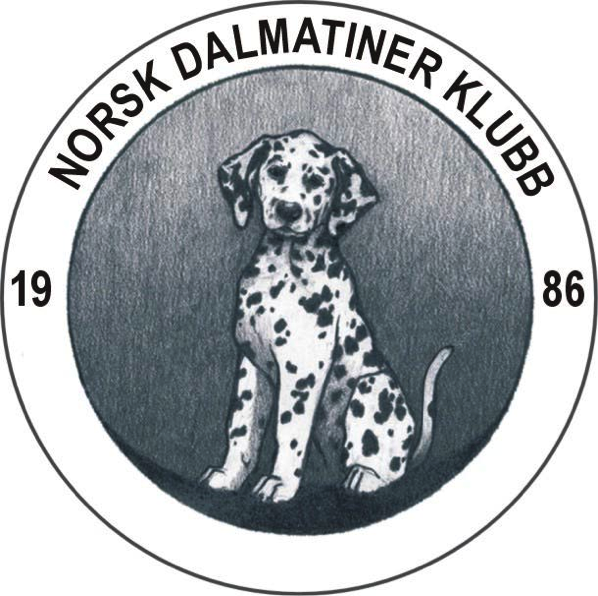 Årsmøteprotokoll04.06.16Åpner: Unni Hennum BergillÅrsmøtet i Norsk Dalmatiner Klubb ble avholdt den 4. juni 2016 kl. 15.30 på Travkroa, Rosenkrantzgate 355, Drammen. Tilstede: 17 stemmeberettiget medlemmer.Godkjenning av innkalling og sakslisteÅrsmøte dato ble kunngjort i DA-nytt nr. 4 2015, innkalling og saksliste fulgte utsending av DA-nytt nr.1 2016. Innkalling og saksliste ble enstemmig  vedtatt uten endringer.Valg av møtelederTyge Greibrokk ble valgt som møteleder.Valg av referenterEva Brakstad og Gunhild Figenschau ble valgt som referenter.Valg av referatunderskrivereShona Nedungadi og Gerd Eriksen ble valgt til å underskrive protokollen.Valg av tellekorpsShona Nedungadi og Martine Guttormsen ble valgt til tellekorps.Årsrapport 2015Årsrapporten 2015 ble gjennomgått ved styrets leder Unni Hennum Bergill. Det var ingen bemerkninger til denne fra Årsmøte.Vedtak: Årsrapport 2015 godkjent.Regnskap 2015 Regnskapet har i år et underskudd på 3 687,-. Det er fortsatt problematisk med distriktenes regnskap og styret ønsker å få bedre oversikt over regnskapene.Revisor anbefalte at regnskapet ble godkjent av Årsmøte og leverte signert revisjonsberetning.Vedtak: Regnskap 2015 godkjent.KontingentStyrets innstilling: Ingen økning av kontingenten.Vedtak: Ingen økning av kontingenten.Budsjett og handlingsplan 2016 og 2017Gratis medlemskap for nye valpekjøpere ble foreslått som et godt tiltak for å få flere medlemmer til klubbenÅrsmøtet hadde ingen ytterligere bemerkninger til handlingsplanen og budsjett.Vedtak: Budsjett og handlingsplan for 2016 og 2017 godkjent. Innkomne sakerIngen innkomne sakerValgDet var 17 stemmeberettiget tilstede og 0 godkjent forhåndsstemme.Vedtak: Valgkomiteens forslag til nytt styre:Styret:Leder,	valgt for 2 år:			Heidi PriceNestleder, valgt for 1 år:		Kasserer, valgt for 1 år:		Siv Merete KindlistuenSekretær, ikke på valg: 		June Haug Styremedlem, valgt for 2 år: 		Martine GuttormsenStyremedlem, valgt for 2 år:		Nina Hedvig EriksenStyremedlem, valgt for 2 år:		Siri FollhaugStyremedlem, ikke på valg: 		Anne Christin Aune Varamedlem, valgt for 1 år:		Jonny MoldestadVaramedlem, valgt for 1 år:		Line C. Altberg Revisor, valgt for 2 år:			Margrete Engzelius Vararevisor, ikke på valg:		Aase JacobsenValgkomite:Leder, ikke på valg: 			Åsa Fagerlund Medlem, ikke på valg:			Ann Kristin DiskerudMedlem, valgt for 2 år:		Erika Sparre HolmVaramedlem, valgt for 1 år:		May Tone VækreProtokollen er ført av Gunhild Figenschau.Referent:	Gunhild Figenschau			Referent:	Eva BrakstadGodkjent av:	Gerd Eriksen				Godkjent av: Shona Nedungadi